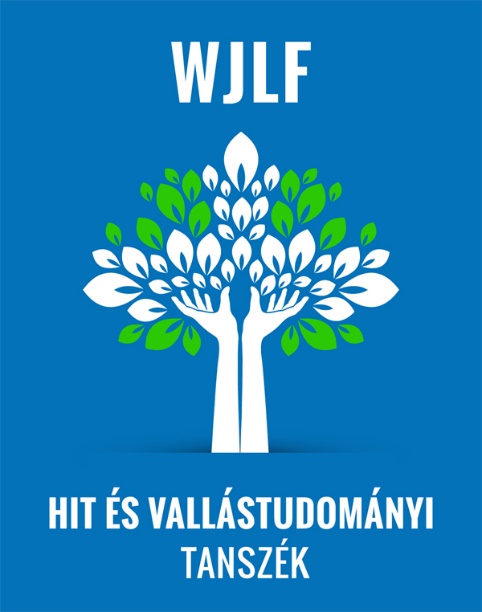                       Hit és Vallástudományi szakok TDK témái:Dr. Hufnagel Levente	1. Ökoteológia, korunk globális válsága és a fenntartható társadalom.2. Az ökoteológia fogalmi hálója Paul Tillich rendszerének fényében.3. A teremtésvédelem lehetőségei hazai egyházaink gyakorlatában.4. Metodista és mormon tanítások (vagy vallásgyakorlat) összehasonlító elemzése a fenntartható társadalom nézőpontjáról.5. Teremtés és evolúció a világ vallásainak tükrében.6. Richard Dawkins Isteni téveszme című könyvének tudományos kritikája Paul Tillich rendszerének fényében.Dr. Nagy Péter Tibor:https://wesley.hu/2021/07/12/tdk-temakorok-meghirdetese/ anyagban anno készült egy teológia fül, azt kértem öt sorral kiegészíteni.Vallás és egyház szociológiai kutatás adatfelvételtől az elemzésig - bármely kisméretű társadalmi csoporttal kapcsolatban" Nagy Péter Tibor"Bármely készen lévő (pl Tárki adatbankban vagy nemzetközi adattárakban hozzáférhető) adatbázis vallásszociológiai elemzése " Nagy Péter Tibor"Valamely időszak vagy ország vallás és egyház szociológiai szakirodalmának áttekintése" Nagy Péter Tibor"Bármely 16-21 századi magyar vagy külföldi csoport felekezeti összetételének elemzése"  Nagy Péter Tibor"Bármely 19-21 századi magyar vagy külföldi nyomtatott vagy audiovizuális forrás vallásszociológiai célú elemzése"  Nagy Péter TiborDr. Verebics Petra"Reformációkorabeli bibliafordítások történeti, filológiai elemzése"Dr. Hubai Péter Vallás és társadalom- Vallási hovatartozás, megtérés, kitérés- Apokaliptika- Legyőzni a halált- ImádságMindegyik után oda lehet írni, hogy az ókori Izrael vallásában. Vagy: az Új szövetségben. Vagy a XIII-XVI. Században. Vagy: mint lelki gondozói kérdés, mint a jelen kihívása,  az én egyházamban stb.,Dr. Bognár László"Bármely bibliai téma színpadon vagy filmvásznon, vagy képernyőn" - Bognár László"Bármely bibliai karakter színpadon vagy filmvásznon, vagy képernyőn" - Bognár László"Görög nyelvi kommentárok a bibliai iratokhoz" - Bognár László"Mozgóképes alkotások felhasználása / alkalmazása a Biblia vagy a hittan oktatásában" - Bognár László"Kreatív mozgóképes gyakorlatok a Biblia vagy a hittan oktatásában a közoktatásban" - Bognár LászlóDr. Midling Andrea Vall. lélektan:Megtérés vallás lélektanFiatalok vallásossága ma- katechetika: Hittan oktatás fogyatékossággal élők között (pl. vakok, siketek) "Zöld" katekézis Az ima szerepe a katekézisben A katekéta személye és a hatása a katekézisbenDr. Kertai Szabó IldikóA missziói kérdései korunkbanAz igehirdetés által felvetett problémakörök különböző történelmi korokbanA protestáns igehirdetés szerepe korunkbanIgehirdetés és politikai aktualitások vizsgálata kortárs igehirdetők munkáiban